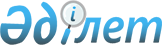 О мерах по реализации Закона Республики Казахстан "О государственной службе"
					
			Утративший силу
			
			
		
					Распоряжение Президента Республики Казахстан от 23 августа 1999 года N 72. Утратило силу - Указом Президента РК от 9 января 2006 года N 1696 (U061696)(вводится в действие со дня подписания)

      В целях реализации Закона Республики Казахстан  Z990453_ "О государственной службе":  

      1. Премьер-Министру Республики Казахстан в срок до 15 октября 1999 года внести на рассмотрение Президенту Республики Казахстан проект Указа "О системе оплаты труда государственных служащих".  

      2. Администрации Президента Республики Казахстан до 1 января 2000 года разработать и представить на рассмотрение Президенту Республики Реестр должностей политических государственных служащих, Положение о порядке прохождения государственной службы политическими государственными служащими, Правила о порядке наложения дисциплинарных взысканий на политических государственных служащих.  

      3. Правительству Республики Казахстан в срок до 1 декабря 2000 года утвердить Положение о порядке передачи имущества государственных служащих в доверительное управление, Перечень лиц, осуществляющих техническое обслуживание и обеспечивающих функционирование государственных органов и их аппаратов, не являющихся государственными служащими.  

      4. Агентству Республики Казахстан по делам государственной службы в срок до 15 декабря 1999 года:  

      1) разработать и представить на рассмотрение Президенту Республики Казахстан:  

      Реестр должностей административных государственных служащих, Перечень категорий административных государственных должностей, Положение о кадровом резерве государственной службы, Положение о порядке проведения аттестации административных государственных служащих, Правила о порядке наложения дисциплинарных взысканий на административных государственных служащих, Текст Присяги административного государственного служащего и порядок принесения присяги государственными административными служащими, Положение о порядке прохождения государственной службы административными государственными служащими, Кодекс этики государственных служащих, структуру и положение Агентства по делам государственной службы;  

      2) разработать и утвердить положения о территориальных государственных органах по делам государственной службы, типовые квалификационные требования к категориям административных государственных должностей, Правила проведения конкурсов на занятие административной государственной должности. 

      5. Контроль за исполнением настоящего распоряжения возложить на Администрацию Президента Республики Казахстан.            Президент 

     Республики Казахстан 
					© 2012. РГП на ПХВ «Институт законодательства и правовой информации Республики Казахстан» Министерства юстиции Республики Казахстан
				